様式第２号（第５条、第６条関係）被災証明書交付申請書　　年　　月　　日　　　鳥取市長　様被災証明書の交付について、次のとおり申請します。※太線枠内を記入してください。　　　　　　　　　　　　被　災　証　明　書上記のとおり、被災の届出がなされたことを証明します。　　年　　月　　日　　　　　　　鳥取市長　　　　　　　　　　　　　印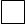 ※この証明書は、災害による物件等の被害について写真等で確認の上、被災者からの被災の届出があったことを証明するものであって、民事上の権利義務関係に効力を有するものではありません。申請者住　所　　　　　　　　　電話住　所　　　　　　　　　電話申請者氏　名被災者との関係□本人　□同居の親族　□その他（　　　　　　　）代理人住　所　　　　　　　　　電話住　所　　　　　　　　　電話代理人氏　名申請者との関係使用目的□税控除　□保険請求　□その他(　　　　　　　　　　　　　　　　)□税控除　□保険請求　□その他(　　　　　　　　　　　　　　　　)原因となった災害被災者(申請者と同じ場合は記載不要)住　所氏　名　　　　　　　　　　　　　電話住　所氏　名　　　　　　　　　　　　　電話被災した物件の所在地(申請者の住所と同じ場合は記載不要)(申請者の住所と同じ場合は記載不要)被災の内容不動産(家屋・土地等)※被災状況をご記入ください。被災の内容動産　(車両・家財等)※被災状況をご記入ください。添付書類□被害の状況を示す写真　□被災場所の位置図□その他　(　　　　　　　　　　　　　　　　　　　　　　　　)□被害の状況を示す写真　□被災場所の位置図□その他　(　　　　　　　　　　　　　　　　　　　　　　　　)